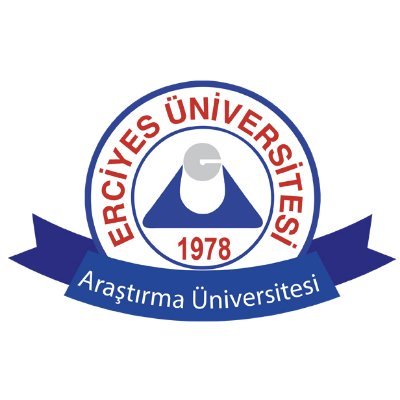 T.C.ERCİYES ÜNİVERSİTESİPERSONEL İZİN BELGESİT.C.ERCİYES ÜNİVERSİTESİPERSONEL İZİN BELGESİSicil No……...……...Unvanı………………………..………………………..………………………..Adı ve Soyadı…………………………………………………………Görev YeriVETERİNER FAKÜLTESİVETERİNER FAKÜLTESİVETERİNER FAKÜLTESİ2022-2023 yılına ait ……… gün izni bulunmaktadır.Gereğini arz ederim.2022-2023 yılına ait ……… gün izni bulunmaktadır.Gereğini arz ederim.2022-2023 yılına ait ……… gün izni bulunmaktadır.Gereğini arz ederim.Personel İmzası…………………………..…………………………..…………………………..Kullanacağı İzin                  ……. GünKullanacağı İzin                  ……. GünKullanacağı İzin                  ……. GünVekalet Eden………………………………………………………………………………………………………………………………………………………İzin Türüİzin TürüSENELİK İZİNİznin Başlama Tarihi……/…../2023Göreve Başlayacağı Tarih……/…../2023İzin Kullanacağı Adres/Telİzin Kullanacağı Adres/Tel0.5……….………………                    …………………….0.5……….………………                    …………………….0.5……….………………                    …………………….0.5……….………………                    …………………….0.5……….………………                    …………………….Yukarıda belirtilen izin süresini kullanmasında birimimiz açısından bir sakınca bulunmamaktadır.Yukarıda belirtilen izin süresini kullanmasında birimimiz açısından bir sakınca bulunmamaktadır.Yukarıda belirtilen izin süresini kullanmasında birimimiz açısından bir sakınca bulunmamaktadır.Yukarıda belirtilen izin süresini kullanmasında birimimiz açısından bir sakınca bulunmamaktadır.Yukarıda belirtilen izin süresini kullanmasında birimimiz açısından bir sakınca bulunmamaktadır.Yukarıda belirtilen izin süresini kullanmasında birimimiz açısından bir sakınca bulunmamaktadır.Yukarıda belirtilen izin süresini kullanmasında birimimiz açısından bir sakınca bulunmamaktadır.                Birim Amiri                                                                                                                                                                                   UYGUNDUR                                                                                                                                                                                                                     ……./……/2023    Prof. Dr. …………………                                      Prof. Dr. …………………                              İsmail KARAKUŞ                           Prof. Dr. Abdullah İNCİ           Bölüm Başkanı                                                ABD Başkanı                                      Fakülte Sekreteri                                           Dekan                Birim Amiri                                                                                                                                                                                   UYGUNDUR                                                                                                                                                                                                                     ……./……/2023    Prof. Dr. …………………                                      Prof. Dr. …………………                              İsmail KARAKUŞ                           Prof. Dr. Abdullah İNCİ           Bölüm Başkanı                                                ABD Başkanı                                      Fakülte Sekreteri                                           Dekan                Birim Amiri                                                                                                                                                                                   UYGUNDUR                                                                                                                                                                                                                     ……./……/2023    Prof. Dr. …………………                                      Prof. Dr. …………………                              İsmail KARAKUŞ                           Prof. Dr. Abdullah İNCİ           Bölüm Başkanı                                                ABD Başkanı                                      Fakülte Sekreteri                                           Dekan                Birim Amiri                                                                                                                                                                                   UYGUNDUR                                                                                                                                                                                                                     ……./……/2023    Prof. Dr. …………………                                      Prof. Dr. …………………                              İsmail KARAKUŞ                           Prof. Dr. Abdullah İNCİ           Bölüm Başkanı                                                ABD Başkanı                                      Fakülte Sekreteri                                           Dekan                Birim Amiri                                                                                                                                                                                   UYGUNDUR                                                                                                                                                                                                                     ……./……/2023    Prof. Dr. …………………                                      Prof. Dr. …………………                              İsmail KARAKUŞ                           Prof. Dr. Abdullah İNCİ           Bölüm Başkanı                                                ABD Başkanı                                      Fakülte Sekreteri                                           Dekan                Birim Amiri                                                                                                                                                                                   UYGUNDUR                                                                                                                                                                                                                     ……./……/2023    Prof. Dr. …………………                                      Prof. Dr. …………………                              İsmail KARAKUŞ                           Prof. Dr. Abdullah İNCİ           Bölüm Başkanı                                                ABD Başkanı                                      Fakülte Sekreteri                                           Dekan                Birim Amiri                                                                                                                                                                                   UYGUNDUR                                                                                                                                                                                                                     ……./……/2023    Prof. Dr. …………………                                      Prof. Dr. …………………                              İsmail KARAKUŞ                           Prof. Dr. Abdullah İNCİ           Bölüm Başkanı                                                ABD Başkanı                                      Fakülte Sekreteri                                           DekanSicil No……...……...Unvanı………………………..………………………..………………………..Adı ve Soyadı…………………………………………………………Görev YeriVETERİNER FAKÜLTESİVETERİNER FAKÜLTESİVETERİNER FAKÜLTESİ2022-2023 yılına ait ……… gün izni bulunmaktadır.Gereğini arz ederim.2022-2023 yılına ait ……… gün izni bulunmaktadır.Gereğini arz ederim.2022-2023 yılına ait ……… gün izni bulunmaktadır.Gereğini arz ederim.Personel İmzası…………………………..…………………………..…………………………..Kullanacağı İzin                  ……. GünKullanacağı İzin                  ……. GünKullanacağı İzin                  ……. GünVekalet Eden………………………………………………………………………………………………………………………………………………………İzin Türüİzin TürüSENELİK İZİNİznin Başlama Tarihi……/…../2023Göreve Başlayacağı Tarih……/…/2023İzin Kullanacağı Adres/Telİzin Kullanacağı Adres/Tel0.5……….………………                    …………………….0.5……….………………                    …………………….0.5……….………………                    …………………….0.5……….………………                    …………………….0.5……….………………                    …………………….Yukarıda belirtilen izin süresini kullanmasında birimimiz açısından bir sakınca bulunmamaktadır.Yukarıda belirtilen izin süresini kullanmasında birimimiz açısından bir sakınca bulunmamaktadır.Yukarıda belirtilen izin süresini kullanmasında birimimiz açısından bir sakınca bulunmamaktadır.Yukarıda belirtilen izin süresini kullanmasında birimimiz açısından bir sakınca bulunmamaktadır.Yukarıda belirtilen izin süresini kullanmasında birimimiz açısından bir sakınca bulunmamaktadır.Yukarıda belirtilen izin süresini kullanmasında birimimiz açısından bir sakınca bulunmamaktadır.Yukarıda belirtilen izin süresini kullanmasında birimimiz açısından bir sakınca bulunmamaktadır.                Birim Amiri                                                                                                                                                                                   UYGUNDUR                                                                                                                                                                                                                     ……./……/2023    Prof. Dr. …………………                                      Prof. Dr. …………………                              İsmail KARAKUŞ                           Prof. Dr. Abdullah İNCİ           Bölüm Başkanı                                                ABD Başkanı                                      Fakülte Sekreteri                                           Dekan                Birim Amiri                                                                                                                                                                                   UYGUNDUR                                                                                                                                                                                                                     ……./……/2023    Prof. Dr. …………………                                      Prof. Dr. …………………                              İsmail KARAKUŞ                           Prof. Dr. Abdullah İNCİ           Bölüm Başkanı                                                ABD Başkanı                                      Fakülte Sekreteri                                           Dekan                Birim Amiri                                                                                                                                                                                   UYGUNDUR                                                                                                                                                                                                                     ……./……/2023    Prof. Dr. …………………                                      Prof. Dr. …………………                              İsmail KARAKUŞ                           Prof. Dr. Abdullah İNCİ           Bölüm Başkanı                                                ABD Başkanı                                      Fakülte Sekreteri                                           Dekan                Birim Amiri                                                                                                                                                                                   UYGUNDUR                                                                                                                                                                                                                     ……./……/2023    Prof. Dr. …………………                                      Prof. Dr. …………………                              İsmail KARAKUŞ                           Prof. Dr. Abdullah İNCİ           Bölüm Başkanı                                                ABD Başkanı                                      Fakülte Sekreteri                                           Dekan                Birim Amiri                                                                                                                                                                                   UYGUNDUR                                                                                                                                                                                                                     ……./……/2023    Prof. Dr. …………………                                      Prof. Dr. …………………                              İsmail KARAKUŞ                           Prof. Dr. Abdullah İNCİ           Bölüm Başkanı                                                ABD Başkanı                                      Fakülte Sekreteri                                           Dekan                Birim Amiri                                                                                                                                                                                   UYGUNDUR                                                                                                                                                                                                                     ……./……/2023    Prof. Dr. …………………                                      Prof. Dr. …………………                              İsmail KARAKUŞ                           Prof. Dr. Abdullah İNCİ           Bölüm Başkanı                                                ABD Başkanı                                      Fakülte Sekreteri                                           Dekan                Birim Amiri                                                                                                                                                                                   UYGUNDUR                                                                                                                                                                                                                     ……./……/2023    Prof. Dr. …………………                                      Prof. Dr. …………………                              İsmail KARAKUŞ                           Prof. Dr. Abdullah İNCİ           Bölüm Başkanı                                                ABD Başkanı                                      Fakülte Sekreteri                                           Dekan